RAWALPINDI INSTITUTE OF CARDIOLOGYRAWAL ROAD, RAWALPINDI.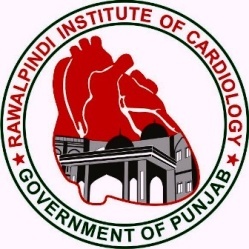 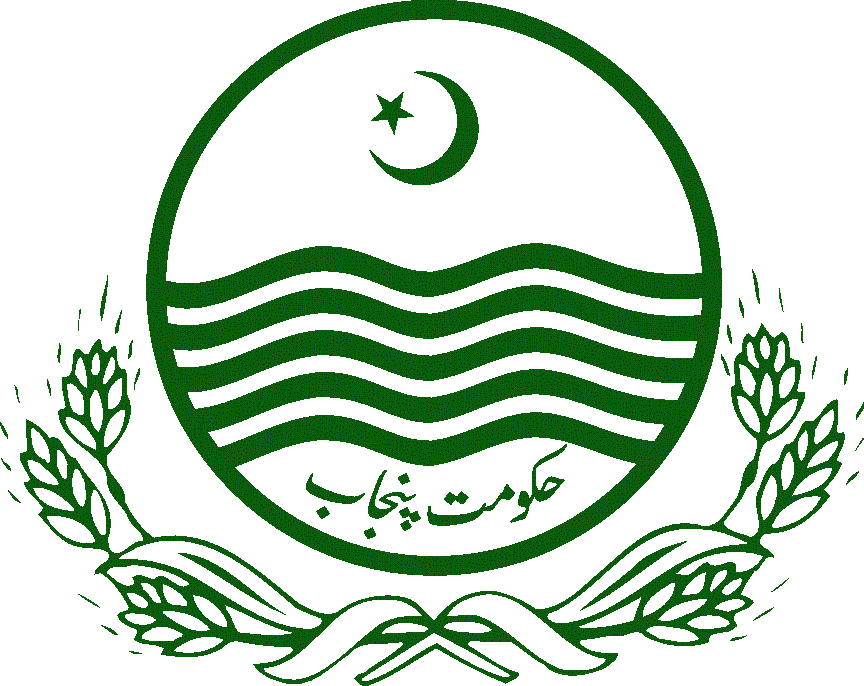 BIDDING DOCUMENTOFSECURITY SERVICES (2021-22)Table of Contents Important Note: ...	..4Applicability of Punjab Procurement Rules, 2014...	.. 41.	Invitation to Bid...	. 52.	Bidding Details (Instruction to Bidders) ...	... 6TERMS AND CONDITIONS OF THE TENDER...	. 83.	Definitions...	. 84.	Headings and Titles...	.. 85.	Notice ...	.. 96.	Tender Scope ...	.. 97.	Tender Eligibility ...	.. 98.	Tender Cost ...	.. 99.	Joint Venture...	.1010.	Examination of the Tender Document...	. 1011.	Clarification of the Tender Document...	.1012.	Amendment of the Tender Document ...	..1013.	Preparation / Submission of Tender ...	.. 1014.	Tender Price ...	..1315.	Tender Security ...	... 1316.	Tender Validity ...	... 1417.	Modification / Withdrawal of the Tender ...	..1418.	Opening of the Tender...	.1419.	Clarification of the Tender...	.1420.	Determination of Responsiveness of the Bid (Tender) ...	... 1421.	Correction of errors / Amendment of Tender ...	..1522.	Rejection / Acceptance of the Tender ...	..1623.	Acceptance Letter (Letter of Intent)...	.1624.	Performance Security ...	... 1625.	Redressal of grievances by the procuring agency ...	..17TERMS & CONDITIONS OF THE CONTRACT ...	..1826.	Contract ...	... 2227.	Contract Documents and Information ...	..2228.	Contract Language...	.2229.	Standards...	.2230.	Patent Right ...	... 2231.	Execution Schedule ...	... 2232.	Payment...	... 2233.	Price ...	..2334.	Contract Amendment ...	... 2335.	Assignment / Subcontract ...	..2336.	Extensions in time for performance of obligations under the Contract ...	..2337.	Liquidated Damages...	.2438.	Blacklisting ...	... 2439.	Forfeiture of Performance Security ...	..2440.	Termination for Default ...	..2441.	Termination for Insolvency ...	... 2542.	Termination for Convenience ...	..2543.	Force Majeure ...	..2544.	Dispute Resolution...	.2545.	Statutes and Regulations...	.2546.	Taxes and Duties...	.2647.	Contract Cost ...	... 2648.	The Client...	... 2649.	Authorized Representative...	.2650.	Waiver ...	..2651.	Training ...	... 26Special Stipulations ...	... 2Annexure-A........................................................................................................................................................Annexure-B ...	... 40CATEGORY: SECURITY SERVICES ...	..40Technical Proposal...	.40Evaluation Criteria...	.42Financial Proposal ...	..44Scope of Work ...	... 49Annexure-C ...	... 52Annexure-D ...	... 53Annexure-E...	... 56Annexure-F...	... 57Annexure-G...	.58Annexure-H...	.59Annexure-I...	... 61Important Note: Bidders must ensure that they submit all the required documents indicated in the Bidding Documents without fail. Bids received without, undertakings, valid documentary evidence, supporting documents and the manner for the various requirements mentioned in the Bidding Documents or test certificates are liable to be rejected at the initial stage itself. The Bidder for scrutiny hereinafter should submit the data sheets, valid documentary evidences for the critical components as detailed. It is intimated that no objection shall be entertained regarding the terms and conditions of the Bidding Document at the later stages during tender process. Applicability of Punjab Procurement Rules, 2014 (amended 2016)This Bidding Process will be governed under Punjab Procurement Rules, 2014, as amended from time to time and instructions of the Government of the Punjab received during the completion of the project.BID DATA SHEETInvitation to Bid	PPRA Rules to be followed Punjab Procurement Rules 2014 will be strictly followed.  These may be obtained from PPRA’s website: http://ppra.punjab.gov.pk/PublicPages/prorules1.aspxIn this document, unless otherwise mentioned to the contrary, "Rule" means a Rule under the Punjab Procurement Rules 2014. 	Mode of Advertisement(s) As per Rule 12(1), this Tender is placed online at PPRA's website, as well as advertised in print media. As per Rule 12(3), this Tender is placed online at the PPRA’s website www.ppra.punjab.gov.pk& also available on www.ric.gop.pk Tender document carrying all details can be downloaded from these websites. All prospective bidders are required to register themselves with Account Office, RIC at above given address, deposit Rs. 1000/- and get the deposit slip which must accompany the bids, else-wise the bid will stand rejected. 	Type of Open Competitive Bidding As per rule, Single Stage - Two Envelope Procedure shall be followed.  This is as follows: The bid shall comprise of a single package containing two separate envelopes. Each envelope shall contain separately the financial proposal and the technical proposal; The envelopes shall be marked as “FINANCIAL PROPOSAL” and “TECHNICAL PROPOSAL” in bold and legible letters to avoid confusion;Initially, only the envelope marked “TECHNICAL PROPOSAL” shall be opened;The envelope marked as “FINANCIAL PROPOSAL” shall be retained in the custody of theprocuring agency without being opened; The Purchaser shall evaluate the technical proposal in a manner prescribed in Section 7, 13, 20, Annexure-A and Annexure-B of this document, without reference to the price and reject any 	proposal which does not conform to the specified requirements as listed in said sections. During the technical evaluation no amendments in the technical proposal shall be permitted; The financial proposals of technically qualified bidders shall be opened publicly at a time, dateand venue announced and communicated to the bidders in advance; After the evaluation and approval of the technical proposal the procuring agency, shall at a time within the bid validity period, publicly open the financial proposals of the technically accepted and qualified bids only. The financial proposal of bids found technically non-responsive shall be returned un-opened to the respective bidders. In accordance with these rules, interested companies (hereinafter referred to as “Bidders”) applying for bids should submit two separate bids/envelopes for Financial Proposal and Technical Proposal. Bidding Details (Instruction to Bidders) All bids must be accompanied by a call deposit (CDR) / Bank Guarantee of 02% of Estimated Price (Estimate Price: Rs. 36,000,000)in favor of “Rawalpindi Institute of Cardiology”. The bids along with the CDR / Bank Guarantee, Tender Forms, Affidavits, etc., must be delivered into the Tender Box placed at Purchase Office of  Rawalpindi Institute of Cardiology, Rawal Road Rawalpindi on or before 11:00am 26-10-2021. The Technical bids will be publicly opened in the Conference Room at Rawalpindi Institute of Cardiology, Rawal Road Rawalpindi, at 11:30 am on the same day. Queries of the Bidders (if any) for seeking clarifications regarding the specifications of the services must 
be received in writing to the office Executive Director Rawalpindi Institute of Cardiology, Rawal Road Rawalpindi within five working days from the date of Tender advertisement. Any query received after five working days shall not be entertained. All queries shall be responded to within due time. RIC will host a Q&A session at RIC on 20-10-2021 at 11:00 am. The bidder must submit bids on the basis of complete fulfillment of requirements. Failure to meet this condition will cause disqualification of the bidder. The bidder shall submit bids which comply with the Bidding Document. Alternative bids will not be considered. The attention of bidders is drawn to the provisions of Clause on “Determination of Responsiveness of Bid” regarding the rejection of Bids, which are not substantially responsive to the requirements of the Bidding Document. The Primary Contact & Secondary Contact for all correspondence in relation to this bid is as follows: Primary Contact Executive DirectorRawalpindi Institute of Cardiology, Rawal Road RawalpindiBidders should note that during the period from the receipt of the bid and until further notice from the Primary Contact, all queries should be communicated via the Primary Contact and in writing only.   In the case of an urgent situation where the Primary Contact cannot be contacted, the bidder may alternatively direct their enquiries through the Secondary Contact. Bidders are also required to state, in their proposals, the name, title, fax number and e-mail address of the bidder’s authorized representative through whom all communications shall be directed until the process has been completed or terminated. The Purchaser will not be responsible for any costs or expenses incurred by bidders in connection with the preparation or delivery of bids. As authority competent to accept the tender, the Purchaser reserves the right to cancel the tender, accept or reject one or all bids without assigning any reason thereof. Failure to supply required services within the specified time period will invokepenalty as specified in this document. In addition to that, Call Deposit (CDR) / Bank Guarantee amount will be forfeited and the company will not be allowed to participate in future tenders as well. TERMS AND CONDITIONS OF THE TENDER.DefinitionsIn this document, unless there is anything repugnant in the subject or context:Client/Procuring Agency/Purchaser means the Rawalpindi Institute of Cardiology (RIC)or any other person/entity for the time being or from time to time duly appointed in writing by the Purchaser to act as Purchaser for the purpose of the contract.“Confirmation” means confirmation in writing.“Contractor/Bidder/Tenderer” means an entity/company/organization that is a registered bidder with the Purchaser and has submitted its bid as per the criteria/specifications listed.“Contractor” means any entity or person that may provide or provides the services to any of the public sector organization under the contract.“Contract” means the contract proposed to be entered into between the procuring entity and the Bidder, including all attachments, appendices, and all documents incorporated by reference therein.“Contract Price” means the price payable to the Contractor under the Contract for the full and proper performance of its contractual obligations.“Day” means a standard business working day.“Fraudulent and Corrupt practices” will have the same bearing and meaning as are defined in the Punjab Public Procurement Consultancy Services Rules “Government” means the Government of Punjab.“In writing” means communicated in written form e.g., by mail, e-mail or fax, delivered withproof of receipt.“Person” individual, association of persons, firm, company, corporation, institution andorganization, etc. having legal capacity.“Personnel” means professionals and support staff provided by the bidder that are assigned toperform the Services or any part thereof."Pre-Bid Conference" means the meeting conducted by the procuring entity prior to actual date of bid opening.“Procurement Methods” means any one of the procurement modes / methods as provided in the Punjab Procurement Rules 2014 published by the Punjab Procurement Regulatory Authority (PPRA), Government of Punjab.“Proposal” means the Technical Proposal and the Financial Proposal for the provision of theServices submitted by a bidder in response to RFP.“RFP” means Request for Proposals, including any amendments that may be made by theprocuring entity for the selection of bidder.“SBD” means Standard Bidding Documents.“Services” means the tasks to be performed by the bidder pursuant to the Contract as listedunder Annex-A."Works" means work to be done by the Contractor under the Contract.Headings and TitlesIn this document, headings and titles shall not be construed to be part thereof or be taken into consideration in the interpretation of the document and words importing the singular only shall also include the plural and vice versa where the context so requires. NoticeIn this document, unless otherwise specified, wherever provision is made for exchanging notice, certificate, order, consent, approval or instructions amongst the Contractor, the Purchaser and the Client, the same shall be:in writing;issued within reasonable time;served by sending the same by courier or registered post to their principal office in Pakistan orsuch other address as they shall notify for the purpose; andThe words "notify", "certify", "order", “consent”, “approve”, "instruct", shall be construed accordingly.Tender ScopeRawalpindi Institute of Cardiology (RIC),  (hereinafter referred to as  “the Purchaser”) 
invites / requests Proposals (hereinafter referred to as “the Tenders”) for supply of Security  Services  at Rawalpindi Institute of Cardiology (RIC) Rawal Road Rawalpindi outlined in this tender document. Tender EligibilityEligible Tenderer is a Tenderer who:Companies which are validly registered with sales tax and income tax departments and having sound financial strengths can participate.Has a registered office in Pakistan;Has required relevant experience as mentioned vide Section 7,13, 20, Annexure-A & B;Has valid authorization in Pakistan (if applicable).Has the required relevant qualified personnel and enough strength to fulfill the requirement of assignment as mentioned vide Annexure-A & B.Is  manufacture  of  Goods / provider  of  Services  or  authorized  dealer / agent  of  original manufacturer of Goods / provider of Services as mentioned vide Annexure-A & B.Conforms to the clause of “Responsiveness of Bid” and as per Annexure-A & B given herein this tender document.Goods and Services can only be supplied / sources / routed from origin in “eligible” member countries.Eligible” is defined as any country or region that is allowed to do business in Pakistan by the law of Government of Pakistan. "Origin" shall be considered to be the place where the Goods are produced or    from which the Services are provided. Goods are produced when, through manufacturing, processing or 	substantial and major assembling of components, a commercially recognized product results 	that is substantially different in basic characteristics or in purpose or utility from its 	components. Tender Cost.The Tenderer shall bear all costs / expenses associated with the preparation and submission of 
the Tender(s) and the Purchaser shall in no case be responsible / liable for those costs / expenses. Joint Venture.Joint venture or partnership firms are not eligible for this tender. Examination of the Tender Document.The Tenderer is expected to examine the Tender Document, including all instructions and termsand conditions.Clarification of the Tender DocumentThe Tenderer may require further information or clarification of the Tender Document, within05 working days of issuance of tender in writing.Amendment of the Tender DocumentThe Purchaser may, at any time prior to the deadline for submission of the Tender, at its own initiative  or  in  response  to  a  clarification  requested  by  the  Bidder(s),  amend  the  Tender Document, on any account, for any reason. All amendment(s) shall be part of the Tender Document and binding on the Bidder(s).The Purchaser shall notify the amendment(s) in writing to the prospective Tenderers.The Purchaser may, at its exclusive discretion, amend the Tender Document to extend the deadline for the submission of the Tender, in which case all rights and obligations of the purchaser and the Tenderers previously subject to the deadline shall thereafter be subject to the deadline as extended.Preparation / Submission of TenderThis tender document is valid for both services, i.e. Security Services (Annexure B)For each type of service mentioned above under 13.1, bidder has to submit separate tenders for each serviceTenderer is allowed to bid for all components of the one service in the same tender and not part of any service.The Tenderer is not allowed to bid for partial procurement of each service.If one tenderer wants to submit tender for both services, he/ she should submit these through separate tenders after completing all formalities for each tender separately. The Tender and all documents relating to the Tender, exchanged between the Tenderer and the Purchaser shall be in English. Any printed literature furnished by the Tenderer in another language shall be accompanied by an English translation which shall govern for purposes of interpretation of the Tender.  The Tender shall be filed in  / accompanied by the prescribed Forms, Annexes, Schedules, Charts, Drawings, Documents, Brochures, Literature, etc. which shall be typed, completely filled in, stamped and signed by the Tenderer or his Authorized Representative. In case of copies, photocopies may be submitted. The Tender shall be in two parts i.e. the technical proposal and the financial proposal. Each proposal shall be in two sets i.e. the original and the copy. In the event of any discrepancy between the original and the duplicate, the original shall govern. The Technical Proposal shall comprise and fulfill all the requirements, without quoting the  price:Technical Proposal (Annexure-A & Annexure-B)Technical Proposal Form (Annexure-C)Affidavit and Undertaking (All terms & conditions and qualifications listed anywhere in theRFP have been satisfactorily vetted) Covering letter duly signed and stamped by authorized representative. Authorized Certificate / document from the principle / manufacturer.Evidence of eligibility of the Tenderer and the Services Evidence of conformity of the Services to the Tender Document Technical Brochures / Literature The statement must be signed by the authorized representative of the Bidder Financial Capacity Valid Registration Certificate for Income Tax, Sales Tax, NBIA and / or other allied agencies / organizations / regulatory authorities. Income Tax & Sales Tax Returns for the last three tax years Power of Attorney, if an authorized representative is appointed The Financial Proposal shall comprise the following:Financial Proposal Form as mentioned vide (Annexure)Price Schedule as mentioned vide (Annexure)Tender Security (02% of estimated price (Estimate Price: Rs. 29,700,000) in shape of CDR) / Bank GuaranteeThe Tenderer shall seal the Original Technical Proposal in an envelope duly marked as under:		Original Technical Tender for Tender Name. [Number of Tender] 
Category No: [Name of the Purchaser] 
[Address of the Purchaser] [Name of the Tenderer] 
[Address of the Tenderer] 
[Phone No. of the Tenderer] The Tenderer shall follow the same process for the Financial Tender.   The Tenderer shall again seal the sealed envelopes of Original Technical Proposal and the Original Financial Proposal in an outer envelope, duly marking    the envelope as under: Original Tender for Tender  Name. [Name of Tender] 
Category No: Strictly Confidential Open on [Last Date of submission of the Tender] [Name of the Purchaser] [Address of the Purchaser] [Name of the Tenderer] 
[Address of the Tenderer] 
[Phone No. of the Tenderer] The Tenderer shall enclose soft copies of the Technical Proposal and the Financial Proposals, including all Forms, Annexes, Schedules, Charts, Drawings, Documents, Brochures, Literature, etc., in the form of MS Word Documents, MS Excel Worksheets and Scanned images, with the hard copies. The Tender shall be mailed to reach and dropped in the Tender Box placed at the Purchaser’s office, during office hours, up to due date and time. This is made obligatory to affix authorized signatures with official seal on all original and duplicate (copies) documents, annexure, copies, certificates, brochures, literature, drawings, letters,  forms  and  all  relevant  documents  as  part  of  the  bids  submitted  by  the  tenderer. Noncompliance with the same will cause the rejection of bid at the time of opening. 	Tender Price.	The quoted price shall be:12.1	Best / final / fixed and valid until completion of all obligations under the Contract i.e. not subjectto variation / escalation;On for basis including all charges up to the delivery point at various Punjab Government Offices in Punjab (if required);In Pak Rupees; Inclusive of all taxes, duties, levies, insurance, freight, etc.If not specifically mentioned in the Tender(s), it shall be presumed that the quoted price is as per the above requirements.Where no prices are entered against any item(s), the price of that item shall be deemed to havebeen distributed among the prices of other items, and no separate payment shall be made for that item(s).Each cost should be identified as installation (one time) or monthly/quarterly/yearly (recurring)support of operation services thereof.Tender SecurityThe Tenderer shall furnish the Tender Security as under:As part of financial bid envelope, failing which will cause rejection of bid.If Tender Estimated Price is less than or equal to PKR 5 Million, in the form of Demand Draft / Pay Order / Call Deposit Receipt, in the name of the Executive Director RIC Rwp; If the Tender Estimated Price is more than PKR 5 Million, in the form of Bank Guarantee, issued by  a scheduled bank operating in Pakistan, in the name of the Executive Director RIC Rawalpindi, as per the format provided in the Tender Document or in another form acceptable to the Purchaser; For a sum equivalent to 2 % of the Total Tender Price;Denominated in Pak Rupees;Have a minimum validity period of ninety days from the last date for submission of the Tenderor until furnishing of the Performance Security, whichever is later.The proceeds of the Tender Security shall be payable to the Purchaser, on the occurrence of any/ all of the following conditions:If the Tenderer withdraws the Tender during the period of the Tender validity specified by theTenderer on the Tender Form; orIf the Tenderer does not accept the corrections of his Total Tender Price; orIf the Tenderer, having been notified of the acceptance of the Tender by the Purchaser during the period of the Tender validity, fails or refuses to furnish the Performance Security, in accordance with the Tender Document. The  Tender  security  shall  be  returned  to  the  technically  unsuccessful  Tenderer  with Unopened / sealed financial bid while the unsuccessful bidders of financial bid opening procedure will be returned the tender security only. The Tender Security shall be returned to the successful Tenderer on furnishing the Performance Security.	Tender ValidityThe Tender shall have a minimum validity period of ninety (90) days from the last date for submission of the Tender. The Purchaser may solicit the Tenderer's consent to an extension of the validity period of the Tender. The request and the response thereto shall be made in writing. If the Tendered agrees to extension of validity period of the Tender, the validity period of the Tender security shall also be suitably extended. The Tendered may refuse extension of validity period of the Tender, without forfeiting the Tender security. Modification / Withdrawal of the TenderThe Tenderer may, by written notice served on the Purchaser, modify or withdraw the Tender      after submission of the Tender, prior to the deadline for submission of the Tender.The Tender, withdrawn after the deadline for submission of the Tender and prior to the expiration of the period of the Tender validity, shall result in forfeiture of the Tender Security.Opening of the TenderTenders shall be opened, at the given place, time and date, in the presence of the Tenderer(s) for which they shall ensure their presence without further invitation. The Tenderer's name, modifications, withdrawal, security, attendance of the Tenderer and such other details as the Purchaser may, at its exclusive discretion, consider appropriate, shall beannounced and recorded. No tenderer or its representative will be allowed to keep any digital device (camera, audio recorder, cell phone etc.) during tender opening meeting at given time and location. Noncompliance will cause the rejection of respective bidder. Clarification of the TenderThe Purchaser shall have the right, at his exclusive discretion, to require, in writing, further information or clarification of the Tender, from any or all the Tenderer(s). No change in the price or substance of the Tender shall be sought, offered or permitted except as required to confirm the corrections of arithmetical errors discovered in the Tender. Acceptance of any such correction is sold discretion of the purchaser Determination of Responsiveness of the Bid (Tender)The Purchaser shall determine the substantial responsiveness of the Tender to the Tender Document, prior to the Tender evaluation, on the basis of the contents of the Tender itself   without recourse to extrinsic evidence. A substantially responsive Tender is one which: Meets the eligibility criteria for the Tenderer for the Services as mentioned vide Anne-A &B.Meets the Technical Specifications for the Services as mentioned vide Annexure-A & B;Meets the delivery period / point for the Services as mentioned vide Annexure-A & B;Meets the rate and limit of liquidated damages;Offers fixed price quotations for the Services as mentioned vide Annexure-A & B;Is accompanied by the required Tender Security as part of financial bid envelope;The original receipt of tender fee submitted, attached with technical bid envelope;Is otherwise complete and generally in order;Conforms to all terms and conditions of the Tender Document, without material deviation or     reservation.A material deviation or reservation is one which affects the scope, quality or performance of theServices or limits the Purchaser's rights or the Tenderer's obligations under the Contract.The  Tender  determined  as  not  substantially  responsive  shall  not  subsequently  be  maderesponsive by the Tenderer by correction or withdrawal of the material deviation or reservation.However,  the  Purchaser  may  waive  off  any  minor  non-conformity  or  inconsistency  orinformality or irregularity in the Tender.Correction of errors / Amendment of TenderThe Tender shall be checked for any arithmetic errors which shall be rectified, as follows:If there is a discrepancy between the amount in figures and the amount in words for the Total Tender Price entered in the Tender Form, the amount which tallies with the Total Tender Price Entered in the Price Schedule, shall govern.If there is a discrepancy between the unit rate and the total price entered in the price Schedule, resulting from incorrect multiplication of the unit rate by the quantity, the unit rate as quoted shall govern and the total price shall be corrected, unless there is an obvious and gross misplacement of the decimal point in the unit rate, in which case the total price as quoted shall govern and the unit rate shall be corrected. If there is a discrepancy in the actual sum of the itemized total prices and the total tender price quoted in the Price Schedule, the actual sum of the itemized total prices shall govern. The Tender price as determined after arithmetic corrections shall be termed as the Corrected Total Tender Price which shall be binding upon the Tenderer. Adjustment shall be based on corrected Tender Prices. The price determined after making such adjustments shall be termed as Evaluated Total Tender Price. The cost of making good any deficiency resulting from any acceptable, quantifiable variations and deviations from the terms and conditions of the Contract / Technical Specifications, shall be added to the corrected Tender Price for comparison purposes only. No credit shall be given for offering delivery period earlier than the specified period. The Tenderer shall state the Tender Price for the payment terms outlined in the Conditions ofContract which will be considered for the evaluation of the Tender. The Tenderer may state alternate  payment  terms  and  indicate  the  reduction  in  the  Tender  price  offered  for  such alternative payment terms. The Purchaser may consider the alternative payment terms offered by theTenderer.  The Tenderers may offer discounts for items which shall be taken into account in the evaluation   of the Tenders so as to determine the Tender offering the lowest evaluated cost for the Purchaser in  deciding award(s) for whole tender. 	Rejection / Acceptance of the TenderThe Purchaser shall have the right, at his exclusive discretion, to increase / decrease the quantityof any or all item(s) without any change in unit prices or other terms and conditions, accept a Tender reject any or all tender(s), cancel / annul the Tendering process at any time prior to award of Contract, without assigning any reason or any obligation to inform the Tenderer of the grounds for the Purchaser's action, and without thereby incurring any liability to the Tenderer and the decision of the Purchaser shall be final. The Tender shall be rejected if it is:       22.2.a	Substantially non-responsive; or22.2.b	Submitted in other than prescribed forms, annexes, schedules, charts, drawings, documents / byother than specified mode; or22.2.c	Incomplete, un-sealed, un-signed, printed (hand written), partial, conditional, alternative, late; or       22.2.d	Subjected to interlineations / cuttings / corrections / erasures / overwriting; or       22.2.e	The Tenderer submits more than one Tenders; or       22.2.f	The Tenderer refuses to accept the corrected Total Tender Price; or       22.2.g	The Tenderer has conflict of interest with the Purchaser; or       22.2.h	The Tenderer tries to influence the Tender evaluation / Contract award; or22.2.i	The Tenderer engages in corrupt or fraudulent practices in competing for the Contract award.22.3 	There is any discrepancy between bidding documents and bidder’s proposal i.e. any non-conformity or inconsistency or informality or irregularity in the submitted bid.The Tenderer submits any financial conditions as part of its bid which are not in conformity withtender document.	Acceptance Letter (Letter of Intent)The Purchaser shall, send the Acceptance Letter (Letter of Intent) to the successful Tenderer,prior to the expiry of the validity period of the Tender, which shall constitute a contract, untilexecution of the formal Contract.Performance SecurityThe successful Tenderer shall furnish Performance Security as under:22.1.a	Within five (5) working days of the receipt of the Acceptance Letter from the Purchaser;22.1.b	In the form of a Bank Guarantee, issued by a scheduled bank operating in Pakistan, as per theformat provided in the Tender Document or in another form acceptable to the Purchaser;      22.1.c	For a sum equivalent to 10% of the contract value;      22.1.d	Denominated in Pak Rupees; 22.1.e	Have a minimum validity period of ninety days from the date of Award Notification or until the date of expiry of warranty period, support period or termination of services, whichever is later. The proceeds of the Performance Security shall be payable to the Purchaser, on occurrence of any / all of the following conditions: 22.2.a	If the Contractor commits a default under the Contract;22.2.b	If the Contractor fails to fulfill any of the obligations under the Contract;22.2.c	If the Contractor violates any of the terms and conditions of the Contract.The Contractor shall cause the validity period of the performance security to be extended for  such period(s) as the contract performance may be extended. The Performance Security shall be  returned to the Tenderer within thirty working days after the expiry of its validity on written request from the Contractor. Redressal of grievances by the procuring agencyThe procuring agency shall constitute a committee comprising of odd number of persons, withproper powers and authorizations, to address the complaints of bidders that may occur prior to the entry into force of the procurement contract. Any bidder feeling aggrieved by any act of the procuring agency after the submission of his bid may lodge a written complaint concerning his grievances not later than fifteen days after the announcement of the bid evaluation report. The committee shall investigate and decide upon the complaint within fifteen days of the receiptof the complaint.Mere fact of lodging of a complaint shall not warrant suspension of the procurement process.Any bidder not satisfied with the decision of the committee of the procuring agency may lodge anappeal in the relevant court of jurisdiction. TERMS & CONDITIONS OF THE CONTRACTContract Title:Contract forBetweenRawalpindi Institute of Cardiology (RIC)And[Name of Contractor]Dated:TABLE OF CONTENTS I.	AgreementII.	General Conditions of Contract24.	Contract25.	Contract Documents and Information26.	Contract Language27.	Standards28.	Commercial Availability29.	Patent Right30.	Execution Schedule31.	Payment32.	Price33.	Contract Amendment34.	Assignment / Subcontract35.	Extensions in time for performance of obligations under the Contract36.	Liquidated Damages37.	Blacklisting38.	Forfeiture of Performance Security39.	Termination for Default40.	Termination for Insolvency41.	Termination for Convenience42.	Force Majeure43.	Dispute Resolution44.	Statutes and Regulations45.	Taxes and Duties46.	The Client47.	Authorized Representative48.	Waiver49.	TrainingIII.	Technical SpecificationsAGREEMENTThis CONTRACT AGREEMENT (this “Contract”) made as of the ____ of ___, [2021], between [Executive Director Rawalpindi Institute of Cardiology, Rawalpindi] (the “Purchaser”), on the one part, and [_________________________________________], on the other part severally liable to the Purchaser for all of the Contractor’s obligations under this Contract and is deemed to be included in any reference to the term “Contractor.” RECITALSWHEREAS, (a) The Government through the Purchaser intends to spend a part of its budget / funds 
for making eligible payments under this contract. Payments made under this contract will be subject, in all respects, to the terms and conditions of the Contract in lieu of the consulting services as described in the contract. (b) The Purchaser has requested the Contractor to provide certain services as described in Tender Document; and (c) The Contractor, having represented to the Purchaser that it has the required professional skills, and personnel and technical resources, has agreed to provide such services on the terms and conditions set forth in this Contract. NOW THEREFORE, the Parties to this Contract agree as follows: 1.  The Contractor hereby covenants with the Purchaser to supply the Services and   provide the Services, in conformity in all respects with the provisions of the Contract, in consideration of the payments to be made by the Purchaser to the Contractor. 2.  The Purchaser hereby covenants with the Contractor to pay the Contractor, the Contract Price or such other sum as may become payable, at the times and in the manner, in conformity in all respects with the provisions of the Contract, in consideration of supply of the Services. 3.  The following shall be deemed to form and be read and construct as part of this Contract: a.   The Tender Document b.   Bidder’s Proposal c.   Terms and Conditions of the Contract d.   Special Stipulations e.   The Technical Specifications f.    Tender Formg.    Price Schedule h.    Affidavit(s) i.     Authorized Dealership / Agency Certificatej.     Performance Securityk.    Service Level Agreement (SLA) (if required) l.     Non-Disclosure Agreement (if required) m.   Any Standard Clause acceptable for Purchaser 4.    This Contract shall prevail over all other documents.  In the event of any discrepancy / Inconsistency within the Contract, the above Documents shall prevail in the order listed above. The Purchaser may, at any time, by written notice served on the Contractor, alter, amend, omit,  increase, decrease or otherwise change the nature, quality, quantity and scope, of all / any of the Services / the Works, in whole or in part.The Contractor shall, within ten working days of receipt of such notice, submit a cost estimate and execution schedule of the proposed change (hereinafter referred to as the Change), to the Purchaser.The Contractor shall not execute the Change until and unless the Purchaser has allowed the said Change, by written order served on the Contractor with a copy to the Client. The Change, mutually agreed upon, shall constitute part of the obligations under this Contract, and the provisions of the Contract shall apply to the said Change. No variation in or modification in the Contract shall be made, except by written amendment signed by both the Purchaser and the Contractor.If the Contractor fails / delays in performance of any of the obligations, under the Contract / violates any of the provisions of the Contract  / commits breach of any of the terms and conditions of the Contract the Purchaser may, without prejudice to any other right of action / remedy it may have, deduct from the Contract Price, as liquidated damages, a sum of money @ 0.25% of the Contract Price which is attributable to such part of the Services / the Works as cannot, in consequence of the failure / delay, be put to the intended use, for every day between the scheduled delivery date(s), with any extension of time thereof granted by the Purchaser, and the actual delivery date(s). Provided that the amount so deducted shall not exceed, in the aggregate, 50% of the Contract Price. If the Contractor fails / delays in performance of any of the obligations, under the Contract /violates any of the provisions of the Contract  / commits breach of any of the terms and conditions of the Contract the Purchaser may, at any time, without prejudice to any other right of action / remedy it may have, blacklist the Contractor, either indefinitely or for a stated period, for future tenders in public sector. If the Contractor is found to have engaged in corrupt or fraudulent practices in competing for the award of contract or during the execution of the contract, the Purchaser may, at any time, without prejudice to any other right of action / remedy it may have, blacklist the Contractor, either indefinitely or for a stated period, for future tenders in public sector. If the Contractor fails / delays in performance of any of the obligations, under the Contract / violates any of the provisions of the Contract/commits breach of any of the terms and conditions of the Contract the Purchaser may, without prejudice to any other right of action / remedy it may have, forfeit Performance Security of the Contractor.       The Contractor shall be entirely responsible for all taxes, duties and other such levies imposed make inquiries on income tax/ sales tax to the concerned authorities of Income Tax and Sales Tax Department, Government of PakistanAfter the award of contract, contractor will provide list of the personnel (ex-army/police commando male only) within 7 days to the purchaser and will present the agreed number of personnel (ex-army/police commando male only) along with their documents for examination within next seven days (not later than 15 days of the award of the contract). Purchaser has the right to accept or reject the personnel as per terms and conditions of the contract. Failing to provide the agreed number of security guards (ex-army/police commando male only) with in stipulated period of time, purchaser reserve the right to cancel the contract and forfeit the bid security.Contractor will also provide an additional affidavit Annex- to this effect.The contract validity shall be of three years from the signing of the contract subject to satisfactory performance of services. IN WITNESS whereof the Parties hereto have caused this Contract to be executed in accordance with the laws of Pakistan as of the day, month and year first indicated above. For [full legal name of the Purchaser]:	For [full legal name of the Contractor]:Maj. Gen (R)					Signature of Owner of Firm---------------------Azhar Mahmood Kayani (HI)			Name ------------------------------------------------Medical Superintendent				Father Name-----------------------------------Rawalpindi Institute of Cardiology			Designation--------------------------------------Rawalpindi 					CNIC#-------------------------------------Witnessed By (Official):				Witnessed By:Signature_______________________		Signature_____________________CNIC#__________________________		CNIC#_______________________Name __________________________		Name _________________________Designation_____________________		Designation___________________Address________________________			Address_______________________II General Conditions of Contract	ContractThe Purchaser shall, after receipt of the Performance Security from the successful Tenderer, send the Contract provided in the Tender Document, to the successful Tenderer. Within three working days of the receipt of such Contract, the Tenderer shall sign and date the Contract and return it to the Purchaser. 	Contract Documents and Information The  Contractor  shall  not, without  the  Purchaser's  prior  written  consent,  make  use  of  the Contract, or any provision thereof, or any document(s), specifications, drawing(s), pattern(s), sample(s) or information furnished by or on behalf of the Purchaser in connection therewith, except for purposes of performing the Contract or disclose the same to any person other than a person employed by the Contractor in the performance of the Contract. Disclosure to any such employed person shall be made in confidence and shall extend only as far as may be necessary for purposes of such performance. 	Contract LanguageThe Contract and all documents relating to the Contract, exchanged between the Contractor and the Purchaser, shall be in English. The Contractor shall bear all costs of translation to English and all risks of the accuracy of such translation. 	StandardsThe Services provided under this Contract shall conform to the authoritative latest industry standards. 	Patent RightThe Contractor shall indemnify and hold the Purchaser harmless against all third party claims ofInfringement of patent, trademark or industrial design rights arising from use of the Service orany part thereof.	Execution ScheduleThe Contractor shall submit an Execution Schedule, giving details of services rendered, asrequired under the Contract, to the Client, immediately after the issuance of letter of Intent..	PaymentThe Contractor shall submit an Application for Payment, in the prescribed form, to the Client.The application  for  Payment  shall:  be  accompanied  by  such  invoices,  receipts  or  other 
documentary evidence as the Client may require; state the amount claimed; and set forth in 
detail, in the order of the Price Schedule, particulars of the Services provided, up to the date of 
the  Application  for  Payment and subsequent to the  period covered  by the last  preceding Certificate of Payment, if any. The Client shall issue a Certificate of Payment, in the prescribed form, to the Purchaser, with a copy to the Contractor, verifying the amount due, within seven days of receipt of an Application 
for Payment. The Client may withhold a Certificate of Payment on account of defect(s) / short 
coming(s) in the services provided. The Client may make any correction or modification in a Certificate of Payment that properly be made in respect of any previous certificate. The Purchaser shall pay the amount verified in the Certificate of Payment within twenty one (21) days of receipt of a Certificate of Payment. Payment shall not be made in advance. The Purchaser shall make payment for the Services provided, to the Contractor, as per Government policy, in Pak Rupees, through treasury cheque. 	PriceThe Contractor shall not charge prices for the Services provided and for other obligationsdischarged, under the Contract, varying from the prices quoted by the Contractor in the PriceSchedule.	Contract AmendmentThe Purchaser may, at any time, by written notice served on the Contractor, alter, amend, omit,increase, decrease or otherwise change the nature, quality, quantity and scope, of all / any of theServices / the Works, in whole or in part.The Contractor shall, within ten working days of receipt of such notice, submit a cost estimateand execution schedule of the proposed change (hereinafter referred to as the Change), to thePurchaser.The Contractor shall not execute the Change until and unless the Purchaser has allowed the said Change, by written order served on the Contractor with a copy to the Client. The Change, mutually agreed upon, shall constitute part of the obligations under this Contract, and the provisions of the Contract shall apply to the said Change. No variation in or modification in the Contract shall be made, except by written amendmentsigned by both the Purchaser and the Contractor.	Assignment / SubcontractThe Contractor shall not assign or sub-contract its obligations under the Contract, in whole or inpart, except with the Purchaser's prior written consent. The Contractor shall guarantee that any and all assignees / subcontractors of the Contractor shall, for performance of any part / whole of the work under the contract, comply fully with the 
terms and conditions of the Contract applicable to such part / whole of the work under the 
contract. 	Extensions in time for performance of obligations under the Contract If the Contractor encounters conditions impeding timely performance of any of the obligations, under the Contract, at any time, the Contractor shall, by written notice served on the Purchaser with a copy to the Client, promptly indicate the facts of the delay, its likely duration and its cause(s). As soon as practicable after receipt of such notice, the Purchaser shall evaluate the situation and may, at its exclusive discretion, without prejudice to any other remedy it may have, by written order served on the Contractor with a copy to the Client, extend the Contractor's time for performance of its obligations under the Contract. 	Liquidated DamagesIf the Contractor fails / delays in performance of any of the obligations, under the Contract / violates any of the provisions of the Contract  / commits breach of any of the terms and conditions of the Contract the Purchaser may, without prejudice to any other right of action / remedy it may have, deduct from the Contract Price, as liquidated damages, a sum of money @0.25% of the Contract Price which is attributable to such part of the Services / the Works as cannot, in consequence of the failure / delay, be put to the intended use, for every day between the scheduled delivery date(s), with any extension of time thereof granted by the Purchaser, and the actual delivery date(s). Provided that the amount so deducted shall not exceed, in the aggregate, 50% of the Contract Price. 	BlacklistingIf the Contractor fails / delays in performance of any of the obligations, under the Contract /violates any of the provisions of the Contract  / commits breach of any of the terms and conditions of the Contract the Purchaser may, at any time, without prejudice to any other right of action / remedy it may have, blacklist the Contractor, either indefinitely or for a stated period, for future tenders in public sector. If the Contractor is found to have engaged in corrupt or fraudulent practices in competing for the award of contract or during the execution of the contract, the Purchaser may, at any time, without prejudice to any other right of action / remedy it may have, blacklist the Contractor, either indefinitely or for a stated period, for future tenders in public sector. 	Forfeiture of Performance Security If the Contractor fails / delays in performance of any of the obligations, under the Contract / violates any of the provisions of the Contract/commits breach of any of the terms and conditions of the Contract the Purchaser may, without prejudice to any other right of action / remedy it may have, forfeit Performance Security of the Contractor. Failure to supply required items/services within the specified time period will invokepenalty as specified in this document. In addition to that, Performance Security amount will be forfeited and the company will not be allowed to participate in future tenders as well. 	Termination for DefaultIf the Contractor fails / delays in performance of any of the obligations, under the Contract /violates any of the provisions of the Contract  / commits breach of any of the terms and 
conditions of the Contract the Purchaser may, at any time, without prejudice to any other right of 
action / remedy it may have, by written notice served on the Contractor with a copy to the Client, indicate the nature of the default(s) and terminate the Contract, in whole or in part, 
without any compensation to the Contractor. Provided that the termination of the Contract shall 
be resorted to only if the Contractor does not cure its failure / delay, within fifteen working days (or such longer period as the Client may allow in writing), after receipt of such notice. If the Purchaser terminates the Contract for default, in whole or in part, the Purchaser may procure, upon such terms and conditions and in such manner as it deems appropriate, Services / 
Works, similar to those undelivered, and the Contractor shall be liable to the Purchaser for any 
excess  costs  for  such  similar  Services /  Works.  However, the Contractor  shall  continue performance of the Contract to the extent not terminated. 	Termination for InsolvencyIf the Contractor becomes bankrupt or otherwise insolvent, the Purchaser may, at any time, without prejudice to any other right of action / remedy it may have, by written notice served on the Contractor with a copy to the Client, indicate the nature of the insolvency and terminate the Contract, in whole or in part, without any compensation to the Contractor. 	Termination for ConvenienceThe Purchaser may, at any time, by written notice served on the Contractor with a copy to theClient,  terminate  the  Contract,  in  whole  or  in  part,  for  its  convenience,  without  any compensation to the Contractor. The Services which are complete or to be completed by the Contractor, within thirty working days after the receipt of such notice, shall be accepted by the Purchaser. For the remaining services, the Purchaser may elect: to have any portion thereof completed and delivered; and/orto cancel the remainder and pay to the Contractor an agreed amount for partially completedServices or Works previously procured by the Contractor for the purpose of the Contract,together with a reasonable allowance for overhead & profit.	Force MajeureThe Contractor shall not be liable for liquidated damages, forfeiture of its Performance Security,blacklisting for future tenders, termination for default, if and to the extent his failure / delay in performance /discharge of obligations under the Contract is the result of an event of Force 
Majeure. If a Force Majeure situation arises, the Contractor shall, by written notice served on the Purchaser with a copy to the Client, indicate such condition and the cause thereof. Unless otherwise directed by the Purchaser in writing, the Contractor shall continue to perform under the Contract as far as is reasonably practical, and shall seek all reasonable alternative means for performance not prevented by the Force Majeure event. 	Dispute ResolutionThe Purchaser and the Contractor shall make every effort to amicably resolve, by direct informalnegotiation, any disagreement or dispute arising between them under or in connection with the Contract. If,  after thirty working days,  from the commencement  of  such  informal  negotiations, the Purchaser and the Contractor have been unable to amicably resolve a Contract dispute, either 
party may, require that the dispute be referred for resolution by arbitration under the Pakistan 
Arbitration Act, 1940, as amended, by one or more arbitrators selected in accordance with said 
Law. The place for arbitration shall be Rawalpindi, Pakistan. The award shall be final and binding on 
the parties. 	Statutes and RegulationsThe Contract shall be governed by and interpreted in accordance with the laws of Pakistan.The Contractor shall, in all matters arising in the performance of the Contract, conform, in allrespects, with the provisions of all Central, Provincial and Local Laws, Statutes, Regulations and By-Laws in force in Pakistan, and shall give all notices and pay all fees required to be given or paid and shall keep the Purchaser indemnified against all penalties and liability of any kind for breach of any of the same. The Courts at Lahore shall have the exclusive territorial jurisdiction in respect of any dispute or difference of any kind arising out of or in connection with the Contract. 	Taxes and DutiesThe Contractor shall be entirely responsible for all taxes, duties and other such levies imposedmake inquiries on income tax	/ sales tax to the concerned authorities of Income Tax and SalesTax Department, Government of Pakistan.	Contract CostThe Contractor shall bear all costs / expenses associated with the preparation of the Contract andthe Purchaser shall in no case be responsible / liable for those costs / expenses.	The ClientThe Client shall only carry out such duties and exercise such authority as specified in theContract. The Client shall have no authority to relieve the Contractor of any of his obligationsunder the Contract, except as expressly stated in the Contract.The Contractor shall proceed with the decisions, instructions or approvals given by the Client inaccordance with these Conditions.The Client shall conform with all the relevant clauses of this Tender Document to carry out allresponsibilities assigned thereto in a timely manner.	Authorized RepresentativeThe Purchaser, the Client or the Contractor may, at their exclusive discretion, appoint theirAuthorized Representative and may, from time to time, delegate any  / all of the duties  / 
authority, vested in them, to their authorized Representative(s), including but not limited to, 
signing on their behalf to legally bind them, and may, at any time, revoke such delegation. The Authorized Representative shall only carry out such duties and exercise such authority as may be delegated to him, by the Purchaser, the Client or the Contractor. Any such delegation or revocation shall be in writing and shall not take effect until notified tothe other parties to the Contract.Any decision, instruction or approval given by the Authorized Representative, in accordance with such delegation, shall have the same effect as though it had been given by the Principal. 	Notwithstanding  Clause	65.4,  any  failure  of  the  Authorized  Representative  to  disapprove Services or Works shall not prejudice the right of the Client to disapprove such Services or Works and to give instructions for the rectification thereof. If the Contractor questions any decision or instruction of the Authorized Representative of the Purchaser / the Client, the Contractor may refer the matter to the Purchaser / the Client who shall confirm, reverse or vary such decision or instruction. 	WaiverFailure of either party to insist upon strict performance of the obligations of the other party, under the Contract, shall in no way be deemed or construed to affect in any way the right of that party to require such performance.	TrainingThe Contractor shall arrange and undertake a comprehensive training program for the staff nominated by the Purchaser / the Client to ensure that they shall acquire a good working knowledge of the operation, and general maintenance of the Services to be supplied under the Contract. In case of non-compliance with instructions, non-cooperation or other difficulties experienced 
by the Contractor with regard to any of these personnel, the Contractor shall apprise the 
Purchaser / Client and proceed to implement suitable remedial measures after consultation with 
them. Special Stipulations SCHEDULE-A, SPECIAL STIPULATIONS For ease of Reference, certain special stipulations are as under: Annexure-AFinancial Capacity of the Bidder Additionally, the following financial data form shall be filled out for the Bidder. The Purchaser reserves the right to request additional information about the financial capacity of the Bidder.   A Bidder that fails to demonstrate through its financial records that it has the financial capacity to perform the required Supply/Services may be disqualified. Financial Information	Historical information for the previous threeyears(Most recent to oldest in (PAK Rupees)Year	1	Year	2	Year	3(Year)	(Year)	(Year)Information from Balance Sheet: (1) Total Assets (TA) (2) Current Assets (CA) (3) Total Liabilities (TL) (4)   Current   Liabilities 
(CL) Information from Income Statement: (5) Total Revenue (TR) (6)  Profits before Taxes 
(PBT) Net Worth (1) - (3) Current Ratio (2) / (4) Provide information on current or past litigation or arbitration over the last three (3) years as shown in the form below. Litigation or arbitration in the last three (3) years: No:_____Yes:______ (See below) 
	Litigation and Arbitration During Last three (3) Years Year	Matter in Dispute	Value of Award AgainstContractor	in	PAKRupees Authorized Signatures with Official Seal Annexure-BCATEGORY: SECURITY SERVICESTECHNICAL PROPOSAL REQUIREMENTS OF TECHNICAL PROPOSAL: All the bidders submitting their bids against this bid must submit the qualification application along with the information in the following formats together with the relevant documentation: Market Presence:Firm name, its status, address, telephone number(s), fax number, email address.Copy of Incorporation or Registration Certificate. Copy of Income Tax Return for last 03 Years. Copy of Memorandum & Articles Association Copy of Firm’s National Tax Number Certificate Copy of N.I.C. of Firm’s Authorized Representative Copy of letter of intent or agreement (JV & Partnership not acceptable). Details of offices / branches operated internationally and nationally.Financial Soundness:Financial soundness certificate and bank statement for at least 12 months.Key Professionals:List of Key Personnel including engineers, managers, supervisors and other staff.Working Experience:Only firms having minimum 05 years’ experience of security services. Documentary evidence should be submitted. Working Experience Sheet (Attached) List of similar nature Successful and In-hand Projects. ISO 9001: 2008 Certificate: Copy of ISO 9001: 2008 Certificate with Scope of “Facility Management Services” if any. Registration with EOBI / Social Security Institution: Registration with EOBI & Social Security Institution: Quality Assurance & Heath, Safety, Environment Policies & Procedures: Submission of Comprehensive Quality, Heath, Safety & Environment Policies &
Procedures. Submission of Proposed Methodology, Approach & Organ gram for the Project. Performance Report: Submission of Comprehensive Performance Report Formats Submission of Data Analysis Formats Annual Maintenance Plans: Submission of all equipment’s annual maintenance plansComputer Aided Facility Management Software: Details of currently using Computer Aided Facility Management Software, features and Reports format. Security Plans: Submission of security plans for General Shift, Evening Shift, Night Shift & VIP movements Security Plan Security Tools & Equipment: List of available security tools & equipment Affidavit to the effect that the firm is not blacklisted and is not in litigation with any organization / department, private or public.Evaluation Criteria: Each Technical Proposal will be evaluated according to the Criteria given below. Technical Evaluation Criteria (To Qualify Minimum 60 Points) Name of the Firm:Technical Proposal - Weightage Point Rating BasisIn “Section 04 - Experience of Security Services” Firms should secure minimum 60% marks, i.e. 12 points for prequalification.Only the technically qualified bidder on the basis of criteria above shall be eligible for opening of their financial bid.FINANCIAL PROPOSAL FORM OF BID SUBMISSION: Executive DirectorRawalpindi Institute of CardiologyRawal Road, RawalpindiSubject:	SECURITY SERVICES FOR RIC(Bidders are requested to fill in the blank spaces in this form of Bid). Dear Sir, Having inspected site and checked all local conditions affecting the works and having also examined all Bid documents including the instructions to bidders, General Conditions of Contract and Scope of Services, we the undersigned offer to provide Security Services in conformity with the Bid documents including Instructions to Bidder, General Conditions of Contract and Scope of Services for the total sums as specified in Financial Quotation agreed upon under the contract. We  accept  the  above  Bid  documents  as  valid  and  binding  including  those  parts  not countersigned in fully by us. We confirm that we have satisfied ourselves about the site, services, climate, traffic and all other conditions which influence or may influence the works, and we do not require any clarification and additional information thereto and that we cannot raise any claim for not knowing them. We undertake to carry out such alterations, additions or curtailments of the works as may from 
time to time be determined and ordered in writing by the employer in accordance with the 
contract. The rates and prices which we have quoted and all information and data attached with our Bid are complete and without any hidden technical or financial reservations or implications. They have been duly checked and are correct in every aspect. The rates and prices entered in the Bid are firm and are inclusive of all cost of manpower, labor, equipment, custom duties, sales tax, surcharges, local & federal taxes, insurances, royalties, overhead and profit and all other direct and indirect costs related to and connected with the satisfactory execution of services. We undertake if our Bid is accepted to sign the Agreement of Contract within fourteen (14) working days of the issue of the Letter of Award. If our Bid is accepted we will furnish a Performance Bond from a scheduled bank approved by the employer for the amount 10% of the bid amount. We agree to pay all costs towards the preparation of the Agreement of Contract. We further agree to abide by this Bid for a period of (60) sixty calendar days from the date of opening of the Bid and it shall remain binding upon us for this period. Unless and until a formal agreement is prepared and signed, the Bid documents together with your written acceptance thereof shall constitute a binding contract between us. We understand that you are not bound to accept the lowest or any Bid, you may receive. Dated: This __________day of ______________________, 20__Signature of the bidder ____________________________________ Duly authorized to sign the Bid on behalf of: Name of bidder in block letter Designation of the bidder: Address: In presence of: Name of witness: Designation of the witness: Address: FINANCIAL PROPOSALFORM OF BID REQUIREMENTS:SubjectAmount of Earnest Money in the form ofCDR / Bank Guarantee.Performance Bond (as per clause 6.10)Amount: _____________________Validity Period of performance bond.Surety for the proposed Performance Bond(state the name and address of the proposedscheduled bank from whom PerformanceBond shall be obtained).Venue of arbitrationFacility Manager’s address for serving of   noticesBidder’s address for serving of notices(Signature of bidder 
& Company Seal) Provision02% of the estimated price (Estimate Price: Rs. 29,700,000) in favor of Executive Director RIC Rawalpindi10% (Ten Percent) of the bid amount at the time of signing of the contract.Till end of Contract Period.Any Scheduled Bank in PakistanRawalpindi Institute of Cardiology, RawalpindiExecutive Director Rawalpindi Institute of Cardiology, RawalpindiFINANCIAL PROPOSAL		For the services rendered under the scope of services, the Contractor shall be paid as under: Monthly fee for Security Service at Rawalpindi Institute of Cardiology Rawalpindi includes charges of the labor, services and equipment as per Scope of Services. SERVICE CHARGES OF THE FIRMSTAFFING PLAN ALONG WITH MONTHLY SERVICE CHARGES WITH PUBLIC HOLIDAYS ALL INCLUSIVE	Note:Rates will be inclusive of all taxes where applicable.PST applicable as per rules.RIC is exempt from GST. Total Monthly remuneration of	Rs. _ _ _ _ _ _ _ _ _ _ _ _ _/-(Rupees________________________________________________________Only) Note:Contractor has to provide the complete detail of all security employees including CNIC, Previous job Certificate, retirement book from army / police.Contractor has to provide complete detail of security equipments. No. of human resource and the equipment can be changed according to the requirement of the RIC.Services will be provided around the clock (24/7) in 03 equal shifts irrespective of the holidays in the strength of 87 guards / day.Maximum age of security guards must be 45 years, supervisor 55 years and senior supervisor not more than 60 years.Practice of firing must be conducted twice in a year. Each firer to carry out fires with at least 5 rounds.All guards (Ex-Army persons / Ex-Police or at least 05 years experience from any security company) be provide character wise exemplary as per their discharge book / character certificates and physically fit.Salary given to all persons / guards as per Government Rules / LawSalary of guards includes;-Salary must be paid through cheque.Security clearance to be carried out by Security Company and after security clearance one copy be provided to RIC for office record.Salary must be given before 5th of each month. It should not be linked with cheque / payment of RIC.List of 87 guards, supervisors and CCTV operators should be enclosed with tender documents otherwise tender documents will not be accepted.02 uniforms with badges per annum will be provided to each guard before start of duties.Authorized Signature Name Company Official Seal 				DateSCOPE OF WORKSECURITY SERVICESThe purpose of security assessment is to assist MANAGEMENT of RIC in the protection of working class, employees, staff, building, physical assets and visitors by identifying organizational strengths and weaknesses in their physical protection and security practices. The security assessment analyzes existing protocols, policies, and procedures, in addition to evaluating physical security vulnerabilities and threats. Findings are analyzed, evaluated, and written recommendations made to control these threats. All security management programs should be developed using the security assessment concept. Security is  a  system concept  which  requires  on-going  training,  monitoring,  and  swift  attention  to  problem identification. The ultimate success of a security program will depend upon a renewed commitment by employer’s administration to support this most important process. The assessment should be designed to identify environmental deficiencies, hazards, and unsafe practices. The professional security assessment can serve as a tool in assisting management in developing their ownself-assessment. New standards require collecting information about security deficiencies and providing corrective action to improve the environment of care. Circulation This document  contains  important  security  information,  it  is  classified  and  confidential.  You are requested to keep it under lock and key therefore when not actually in use, and please don’t leave it unattended or make photocopies. AIM To provide the comprehensive security services to the Rawalpindi Institute of cardiology, RawalpindiScope of Security Services Provide 24/07 and 365 Days Security Services to the entire facility of Rawalpindi Institute of cardiology, RawalpindiMonitoring of CCTV System and UVI System Develop, implement, maintain and evaluate a comprehensive facility wide Security Management 
	program. Identify, develop, implement and evaluate written policies and procedures that are designed to 
enhance security. Assist Management in the development, implementation and review of departmental security policies 
and procedures. Establish a system for reporting security occurrences and security hazards which involve employees, 
visitor, staff, and property to include a mechanism for the investigation, documentation, and review of 
security incidents and actions taken. Review and monitor data to present to the management Committee for the purpose of Identifying trends and measure the effectiveness of the Security Management Plan on an annual basis. Be familiar with regulations and resources provided by the various regulatory and private agencies 
that regulate business facilities. Implement, train, and monitor propriety of security staff charged with enforcing the security policies, protocols, and procedures.Develop policies and procedures for the Security Department to assure the Plan enhances the overall 
security operations of the facility. Nurture and maintain a positive relationship with all regulatory and enforcement agencies, which 
may impact on the business. Provide an identification system appropriate for employees, staff, vendors, and visitors. Provide access control to various areas within and on the grounds to include access control to 
sensitive areas in the premises as deemed appropriate by the management. Maintain the facility Parking Plan to include employees, visitor, and staff access to the facility. The 
program should include traffic control at sensitive location. All parking rules and regulations should 
be enforced. (In consultation with Employer’s Representative) Cause the removal of person(s) and up to the arrest of anyone committing a crime or cause the 
necessary action to be taken for non-compliance of the policies and procedures as direction by 
Employer’s Representative. Maintain and enforce the security of various events and functions within the premises of RICEvaluate a facility beginning in the parking lot and continue all the way to the roof. Some of the 
components that should be considered are: Geographical Location (Inter-City, Suburb, Rural) Physical Design and layout of STP and surrounding propertyNumber of uncontrolled access points into and out of the STPCriminal Demographics surrounding Level of physical security protection Previous Security Sentinel Events (if any) Quality of the Security Department and Security Management Program Employee Security Awareness associated with on-going educational programsAdministration and Management Support Staff, Employee, vendor, and visitor identification Violence in the Workplace issues Employee Education Provide special security services for VIP Movements  To follow any other instructions with regard of security services as given by the employers 
	representative of RIC. Submit progress reports & security plans on weekly & monthly basis. Duty HoursThe duty hours of security guards are fixed, with each group of guards working on a 08 Hours shift. This is done, in order to maintain an efficient security check. Manpower Trained Guards from Defense Forces / police commandos except female security guards will beprovided. Dress Code / Conduct for Security Guard Contractor shall provide the Uniforms to their staff as per the climatic conditions. The Security Supervisors / Guards should be wearing company designed uniform at all the time. Security label cards will be returned to the person in-charge after shift hours. Designated guards will be carrying licensed weapon and ammunition at all time. All guards will carry their personal identification with them at all time. In case of any emergency/happening will report to concerned official at priority. Any misconduct Checking of Ladies Guest / Employees Contractor will provide Lady Guards to facilitate management to search the Material / Handbag being carried by Ladies while visiting the premises.Annexure-C TECHNICAL PROPOSAL SUBMISSION FORM [Location, Date] To,	(Name and address of Client / Purchaser)Dear Sir, We, the undersigned, offer to provide the _____ (insert title of assignment) in accordance with your 
Request for Proposal/Tender Document dated _(insert date)_ and our Proposal. We are hereby submitting 
our Proposal, which includes the Technical Proposal and the Financial Proposal sealed in two separate 
envelopes. We  undertake,  if  our  Proposal  is  accepted,  to  provide  supply  of	_________related  to  the assignment.We also confirm that the Government of Pakistan / Punjab has not declared us, or any, ineligible on charges of engaging in corrupt, fraudulent, collusive or coercive practices. We furthermore, pledge not to indulge in such practices in competing for or in executing the Contract, and we are aware of the relevant provisions of the Proposal Document. We understand you are not bound to accept any Proposal you receive. We remain, Yours sincerely, Authorized Signature 
(In full and initials) Name and Designation of Signatory Name of Firm Address Annexure-DFormat for Covering Letter To (Name and address of Purchaser) Sub: 	________________________________________________. Dear Sir, a) 	Having examined the tender document and Appendixes we, the undersigned, in conformity with 
	the said document, offer to provide the said items on terms of reference to be signed upon the 
	award of contract for the sum indicated as per financial bid. b) 	We undertake, if our proposal is accepted, to provide the items/services comprise in the contract 
	within time frame specified, starting from the date of receipt of notification of award from the 
	client Department / Office. c) 	We agree to abide by this proposal for the period of ____ days (as per requirement of the project) 
	from the date of bid opening and it shall remain binding upon us and may be accepted at any time 
	before the expiration of that period. d) 	We agree to execute a contract in the form to be communicated by the ____ (insert name of the 
	Purchaser) _____, incorporating all agreements with such alterations or additions thereto as may be 
	necessary to adapt such agreement to the circumstances of the standard. e) 	Unless and until a formal agreement is prepared and executed this proposal together with your 
	written acceptance thereof shall constitute a binding contract agreement. f) 	We understand that you are not bound to accept a lowest or any bid you may receive, not to give 
	any reason for rejection of any bid and that you will not defray any expenses incurred by us in 
	biding. g) 	We would like to clearly state that we qualify for this work as our company meets all the pre-F 
	criteria indicated on your tender document. The details are as under: Authorized Signatures with Official Seal Annexure-EINSTRUCTION FOR PREPARATION OF POWER OF ATTORNEY a)  To be executed by an authorized representative of the bidder. b)  The mode of execution of the Power of Attorney should be in accordance with the procedure, 
	if any, laid down by the applicable law and the charter documents of the executants and when 
	it is so required the same should be under common seal affixed in accordance with the 
	required procedure. c)  Also, wherever required, the Bidder should submit for verification the extract of the charter 
	documents and documents such as a resolution/power of attorney in favor of the Person 
	executing this Power of Attorney for the delegation of power hereunder on behalf of the 
	Bidder. d)  In case the Application is signed by an authorized Director / Partner or Proprietor of the 
	Applicant, a certified copy of the appropriate resolution / document conveying such authority 
	may be enclosed in lieu of the Power of Attorney. Format of Power-of-Attorney POWER OF ATTORNEY (On Stamp Paper of relevant value) Know all men by these presents, we (name of the company and address of the registered office) do hereby appoint and authorize Mr.  (full name and residential address) who is presently employed with us and holding the position of as our attorney, to do in our name and on our behalf, all such acts, deeds and things necessary in connection with or incidental to our proposal for (name of the project) in response to the tenders invited by the (name of the Purchaser) including signing and submission of all documents and providing information/responses to (name of the Purchaser) in all matters in connection with our Bid. We hereby agree to ratify all acts, deeds and things lawfully done by our said attorney pursuant to this Power of Attorney and that all acts, deeds and things done by our aforesaid attorney shall and shall always be deemed to have been done by us. Dated this _____ day of ____________________ 20__ For ________________________________ (Signature) (Name, Designation and Address) 
Accepted (Signature) (Name, Title and Address of the Attorney) 
Date: Annexure-FUNDERTAKING It is certified that the information furnished here in and as per the document submitted is true and 
correct and nothing has been concealed or tampered with. We have gone through all the 
conditions of tender and is liable to any punitive action for furnishing false information/ 
documents. Dated this _____ day of ____________________ 20__ Signature (Company Seal)In the capacity ofDuly authorized to sign bids for and on behalf of: Annexure-GAFFIDAVITIntegrity PactWe _____ (Name of the bidder / supplier)_ being the first duly sworn on oath submit, that Mr. / Ms. ________ 
(if participating through agent / representative) is the agent / representative duly authorized by _(Name of 
the bidder company) ______ hereinafter called the Contractor to submit the attached bid to the _____ (Name of the Purchaser)_. Affiant further states that the said M/s (Bidding Firm/Company Name) has not paid, given or donate or agreed to pay, given or donate to any line officer or employee of the _(Name of the Purchaser)_ any money or thing of value, either directly or indirectly, for special consideration in the letting of the contract, or for giving undue advantage to any of the bidder in the bidding and in the evaluationandselection of the bidder for contract or for refraining from properly and thoroughly maintaining projects implementations, reporting violation of the contract specification or other forms of non-compliance. Signature & Stamp Subscribed and sworn to me this ________ day of _____ 20__ ______________________________________________________ Notary PublicAnnexure-HTENDER SECURITY FORM WHEREAS [Name and Address of the Contractor] (hereinafter called "the Contractor") has submitted 
Tender against Tender Name  (hereinafter called "the Tender") to the  [Name and Address of the 
Purchaser] (hereinafter  called  "the  Purchaser")  for  the  Total  Tender  Price  of  PKR (in  figures ____________________) (in words ___________________________________). AND WHEREAS [Name of the Bank] having registered office at [Address of the Bank] (hereinafter called "the Guarantor") has agreed to give the Contractor a Guarantee; THEREFORE the Guarantor hereby affirms to bind himself, his successors and his assigns to the Purchaser,   for   the   sum   of   PKR	(in	figures	____________________)	(in	words___________________________________) and undertakes to pay to the Purchaser, upon receipt of his written demand(s), any sum(s) as specified by him, not exceeding the above limit in aggregate, without cavil / argument and without the Purchaser having to substantiate / prove or to show grounds / reasons for such claim(s), on the occurrence of any / all of the following conditions: 1.  If the Contractor withdraws the Tender during the period of the Tender validity specified by the 
	Contractor on the Tender Form; or 2.  If the Contractor does not accept the corrections of his Total Tender Price; or 3.  If the Contractor, having been notified of the acceptance of the Tender by the Purchaser during 
	the period of the Tender validity, fails or refuses to furnish the Performance Security, in 
	accordance with the Tender Document. Provided that the Purchaser shall specify the occurred condition(s) owing to which the said sum is due to 
him. Provided further that any demand(s) / claim(s) from the Purchaser shall reach the Guarantor within thirty working days after the expiry of the Guarantee. This guarantee shall remain valid up to ___________________ or until furnishing of the Performance Security, whichever is later. Date this ________________day of 20___. GUARANTOR Signature CNIC # __________________ 
Name Designation 
Address Annexure-IPERFORMANCE SECURITY Issuing Authority: 
Date of Issuance: 
Date of Expiry: Claim Lodgment Date: WHEREAS [Name and Address of the Contractor] (hereinafter called "the Contractor") has agreed to 
supply the Services and render the Services against Tender Name (hereinafter called "the Contract") for the	Contract	Value    of    PKR	(in	figures	____________________)	(in	words___________________________________). AND WHEREAS it has been stipulated in the Tender Document that the successful Contractor shall furnish Performance Security, within seven working days of the receipt of the Acceptance Letter from the Purchaser, in the form of a Bank Guarantee, issued by a scheduled bank operating in Pakistan, as per the format provided in the Tender Document or in another form acceptable to the Purchaser, for a sum equivalent to Rs.____________________(10% of the contract value) valid from the date of issue until all obligations have been fulfilled in accordance with the Contract; AND WHEREAS [Name of the Bank] having registered office at [Address of the Bank] (hereinafter called "the Guarantor") has agreed to give the Contractor a Guarantee; THEREFORE the Guarantor hereby affirms to bind himself, his successors and his assigns to the Purchaser,   for   the   sum   of   PKR	(in	figures	____________________)	(in	words___________________________________) and undertakes to pay to the Purchaser, upon receipt of his written demand(s), any sum(s) as specified by him, not exceeding the above limit in aggregate, without cavil / argument and without the Purchaser having to substantiate / prove or to show grounds / reasons for such claim(s), on the occurrence of any / all of the following conditions: 1.  If the Contractor commits a default under the Contract; 2.  If the Contractor fails to fulfill any of the obligations under the Contract; 3.  If the Contractor violates any of the provisions of the Contract. Provided that the Purchaser shall specify the occurred condition(s) owing to which the said sum is due to 
him. Provided further that any demand(s) / claim(s) from the Purchaser shall reach the Guarantor within thirty working days after the expiry of the Guarantee. This guarantee shall remain valid up to  ___________________ or until expiry of warranties or all obligations have been fulfilled in accordance with the Contract, whichever is later. Date this ________________day of 20___. GUARANTOR Signature CNIC # __________________ 
Name Designation 
Address Annexure-JAFFIDAVITWe _____ (Name of the bidder / supplier)_ being the first duly sworn on oath and affirm that:We will provide the list of all personnel (ex-army/police commando except female SG) and the equipment to the RIC management within seven days of the signing of the contract.We will present all personnel (ex-army/police commando except female SG) along with their release documents to RIC management for examination with in fifteen days of the signing of the contractSelection or rejection of the personnel according to the terms and condition of the contract will be accepted whole heartedly and replacement of the rejected personnel will be provided within seven days of the rejectionWe understand the if we fail to provide 100% agreed personnel according to the terms and condition of the contract, RIC management has right to cancel our contract and forfeit the bid security and we will have no objection to it. Signature & Stamp Subscribed and sworn to me this ________ day of _____ 20__ ______________________________________________________ Notary PublicITBRefDescription DetailN/ABid reference numberRIC/PO/1610/21 Dated 08-10-2021 N/ACommencement of sale of Bidding DocumentAfter One days of publishing of advertisement in newspaper. N/ALast date of sale of Bidding Document25-10-2021, 02:00 PMITBClause24Last date and time for the receipt of biddingDocument26-10-2021, 11:00 AMN/APre-bid meeting date, time and venue20-10-2021, 11:00 AMITBClause27Date, time and venue of opening of technicalBids26-10-2021, 11:30 AM at Purchase Office of RIC, RwpITBClause16Bid currencyPKRITBClause13Language of bidEnglish or UrduITBClause20Amount of bid security2% of the estimated price(Estimate Price: Rs. 36,000,000)ITBClause21Bid validity period90DaysITBClause09Bidding procedureSingle stage–TwoEnvelop procedureITBClause27Address for communication:Executive DirectorRawalpindi Institute of CardiologyRawal Road, RawalpindiAddress for communication:Executive DirectorRawalpindi Institute of CardiologyRawal Road, RawalpindiTender SecurityThe Contractor shall furnish the Tender Security as under: For the whole Tender in the form of Call Deposit Receipt (CDR) / Bank Guarantee, in the name of Executive Director RIC, Rwp@2% estimated price(Estimate Price: Rs. 29,700,000)in Pak Rupees.Have a minimum validity period of ninety days from the last date for submission of the Tender or until furnishing of the Performance Security, whichever is laterPerformance SecurityThe successful Contractor shall furnish Performance Security as under:Within five (5) working days of the receipt of the Acceptance Letter from the Purchaser; in the form of a CDR / Bank Guarantee, issued  by a  scheduled  bank operating in Pakistan, as per the format provided in the Tender Document or in another form acceptable to the Purchaser; for a sum equivalent to 10% of the contract value; denominated in Pak Rupees. Have a minimum validity period of ninety days from the date of Award Notification or until the date of expiry of warranty period, whichever is later(Delivery Period) Start operation of Services after installation, configuration, 
deployment, commissioning, 
testing, and trainingImmediately from the issuance of acceptance letter.Liquidated damages forfailure / configuration of 
Services by the ContractorLiquidated damages shall be levied @ 0.065% per day of the Contract Price which  is  attributable  to  such  part  of  the  Services  as  cannot,  in consequence of the failure / delay, be put to the intended use, for every day between the scheduled, with any extension of time thereof  granted  by  the  Procuring agency,  and  the  actual  delivery  date(s). Provided  that  the  amount  so  deducted  shall  not  exceed,  in  the aggregate, 50%  of  the  Contract  Price.  (This  penalty  will  also  beinvoked on the commitments given by the Contractor in the technical proposal)In case of absent of security guards the deduction will be made according to their monthly salary.In case of poor performance of security firm fine will be impose up to Rs.10,000/- per complain and will be deducted from the bill.In case of security laps the whole responsibility will be on security firm and damages / loss will be provide by security firmLegal Status to Work in PakistanThe Bidder must be allowed and meet all conditions set forth by the Government of Punjab and Government of Pakistan to work with all concerned parties of the private, public, and not for profit sectors.Area01020304050607080910AreaMarket PresenceFinancial SoundnessKey ProfessionalsWork ExperienceISO CertificationEOBI /Social Security Quality Assurance & Heath, Safety, Environment Policies & ProceduresSecurity PlanSecurity Tools/ equipmentPerformance Report FormatsTotal PointsTotal 10Total 10Total 10Total 20Total 05Total 05Total 10Total 15Total  10Total  5Points Obtained01Market Presence02 Point for each year of establishment.02Financial Soundness01 Point for each 100,000/= revenue generated every month during last 12 months.03Key Personals (Army official to get double marks)Total supervisory workforce 	= 5 (20 plus =5, 16-20=3, 11-15=2, 6-10=1)Total Security Guards 		=5 (200 plus=5, 151-200=4, 121-150=3, 101-120=2, less than 100=104Experience of Security Services 1.5 Point each year for more than 2 clients.05ISO 9001 : 2008 Certification05 Points for Certified Organization06EOBI / Social Security Registration05 Point for registration with EOBI & Employee Social Security Institution 07Quality, Health, Safety &Environment Policies & Procedures10 Points for comprehensive Policies and procedures, Methodology, Approach & Organ gram08Security plans3 points for Comprehensive security Plan of each organization having more than 70 workforces. 09Security Tools & Equipment2 point for each category of Modernized Security Tools &Equipment10Progress Reports Formats5 Points for comprehensive Progress Reports Formats.S #CategoryNo.Per Person Per Month SalaryMonthly Salary01Senior Security Supervisor (Ex-Army man ,Subedar or senior) 0102Security Supervisor (Ex-Army man , Naib Subedar or senior) 0303Male Security Guards & CCTV Operators7604Commando Male Security Guards with arms (12 bore) including 50 ammunition rounds (Ex-Army/Police)1505Security Guards Female1206Walki Talki2007Walk Through Gate0408Metal Detectors 04Punjab Employees Social Security InstituteEmployees Old Age Benefit InstituteIncome Tax DepartmentPunjab Revenue Authority6%5%3%16%